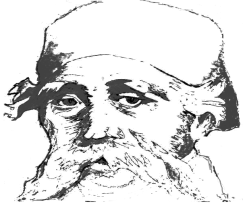 Основна школа«Вук Караџић» Чачак	Дел.број: 103Датум: 29.01.2020. године	На основу члана 55, 57 и 60. Закона о јавним набавкама („Службени гласник РС“ бр.124/12, 14/15 и 68/15) Основна школа „Вук Караџић“ Чачак објављујеП О З И ВЗА ПОДНОШЕЊЕ ПОНУДА Наручилац, адреса,е-мејл: Основна школа „Вук Караџић“ Чачак, Цара Душана бр. 25, 32000  Чачак.  osvukcacak@gmail.comВрста наручиоца: јавна служба- индиректни корисник буџетских средстава при министарству просвете, науке и технолошког развоја. Основна делатност: основно образовањеВрста поступка јавне набавке: отворени поступакВрста предмета и опис: добро- ГАСНО УЉЕ ЕКСТРА ЛАКО ЕVRO-EL                                             шифра из општег речника набавке  09135100Циљ поступка: поступак јавне набавке се спроводи ради закључења уговора о јавној набавциБрој партија: јавна набавка није обликована по партијамаУ случају подношења понуде са подизвођачем, навести  проценат вредности набавке која ће се  извршити преко подизвођачаКритеријум за доделу уговора : најнижа понуђена ценаПреузимање конкурсне документације: конкурсна документација се може преузети на Порталу јавних набавки www.portal.ujn.gov.rs и на интернет страници школе: www.osvukkaradzic.edu.rsНачин подношења понуда и рок: понуда се подноси у писаном облику, непосредно или путем поште у затвореној коверти, на адресу наручиоца са назнаком: „НЕ ОТВАРАТИ-ПОНУДА за гасно уље екстра лако EVRO-EL  за потребе ОШ „ Вук Караџић“ Чачак. Рок за  подношење понуда је 04.03.2020. године до 11 часова. Неблаговременом ће се сматрати понуда понуђача која стигне на адресу наручиоца после наведеног дана и сата. Неблаговремене понуде вратиће се неотворене понуђачима, са назнаком да су поднете неблаговремено.Место, време и начин отварања понуда: отварање благовремено поднетих понуда ће се обавити 04.03.2020. године у  12 часова, у просторијама наручиоца- школа.Представници понуђача  могу учествовати у поступку отварања понуда уз достављање одговарајућег пуномоћја потписаног од стране овлашћеног лица понуђача и овереног печатомРок за достављање одлуке: одлука о додели уговора биће донета у року од 10 дана од дана отварања понуда.Контакт особа за питања везана за садржај конкурсне документације и  особа за питања везана за садржај теничке спецификације је: Поповић Катарина, телефон 032/322-527, e-mail адреса osvukcacak@gmail.comКОМИСИЈА